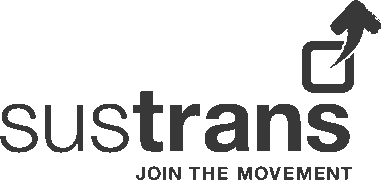 Job DescriptionJob title: 		Project Coordinator, Bike Life ScotlandReference:    	SUS3233Salary:          	Grade G: £27,804 per annumHours:           	37.5 hours per week(Flexible working arrangements negotiable)Contract:	PermanentBase:                       Sustrans Scotland office in EdinburghJob purpose: To successfully coordinate the delivery of the Bike Life Scotland project, working with colleagues from multiple teams and in partnership with key local authorities. To integrate this work with Sustrans Scotland other programmes to maximise the impact of our urban focussed work. To ensure the key findings of the project are communicated to decision makers, influencers and the public. To review and develop the Bike Life Scotland project.  Dimensions of the role: Inspired by the Copenhagen Bicycle Account, Bike Life is the biggest assessment of cycling in cities and urban areas across the UK and Ireland. Each report looks at infrastructure, travel behaviour, the impact of cycling, and new initiatives. Since our first reports in 2015, Bike Life has informed policy decisions, justified investment and enabled cities to develop more ambitious action plans for cycling. Bike Life is a collaboration between Sustrans and the participating cities.Place in organisationThis role reports to the Partnerships Manager, Strategic Partnerships.Key relationships: Internal:	Partnerships Manager, Strategic PartnershipsHead of Strategic PartnershipsCommunications & Policy Team, ScotlandSenior Project Officers, Strategic PartnershipsProject Manager, Bike Life UKBike Life UK leadership group Research & Monitoring Unit team		Digital & Marketing teamExternal:	Local authority employees and officialsTransport Scotland officials in the Sustainable Transport Team and other Divisions, as deemed appropriate  		Councillors and key decision makersLocal stakeholder for each participating city. The publicKey responsibilities: Delivery of projects and services:To coordinate the delivery of the Bike Life Scotland project in the participating cities.To track and monitor the Bike Life Scotland budget in order to support the budget holder to deliver on their responsibilities.To identify potential risks and ensure risks are minimised and managed where necessary.To ensure the project meets its agreed targets and timescales within the Bike Life programme life cycleTo develop and maintain relationships with partner authority leads, key stakeholders and case studies in order to optimise the value of outputs and ensure continued commitment to the programme.To co-ordinate regular and consistent communication with partners, key stakeholders and participants in order to identify and capitalise on opportunities to communicate the Bike Life evidence base to decision-makers. To identify methods of facilitating sharing of good practice across cities and create opportunities to exchange ideas in order to contribute to the evolution of the Bike Life Digital / Communications Strategies.To liaise with the Project Manager, Bike Life UK to ensure Bike Life Scotland is closely aligned with the Bike Life UK project, share learning and participate in the Bike Life Leadership Group meetings. To work closely with colleagues to integrate Bike Life with Sustrans Scotland’s other programmes to maximise the impact of our urban focussed work.To provide updates for communications with Transport Scotland as required.To review and develop the Bike Life Scotland project.People managementTo line manage, develop and coach the Project Officer: Bike Life Scotland by setting clear objectives and monitoring performance to maximise their potential.To work with HR to ensure that training and development of staff is planned effectively and in line with business need.Communication and marketing:To work closely with Sustrans Scotland’s Policy and Communications team to identify key messages and develop a strategy to communicate this to key decision makers, influencers and the wider public.To inspire and motivate partners to promote the project and its findingsTo co-ordinate report production and launches for each Bike Life city, including:Ensuring the partner authority meets key milestones for report production (including data, report narrative, launch plan)Co-ordination of the delivery and promotion of local events, for example the photographic events and local launch activitiesSupporting the overall common narrative and design of the reports and draft narrative ensuring local relevance for priority audiences and partnersFacilitating promotional activities and launch events for each city. To create content for each city aimed at inspiring and influencing at both local and national level and supporting Sustrans Scotland’s wider influencing and policy ambitions. To assist in the procurement and management of external organisation(s) to deliver photography and video content for each Bike Life city.To support and comply with Sustrans guidance on branding, tone of voice and key messages, positively contributing towards raising Sustrans Scotland’s profile. 
Business developmentTo contribute toward the development of new ideas and innovative strategies for product development, marketing, branding, or business opportunities.Training and personal developmentTo attend essential Sustrans Scotland training, as required and appropriateTo ensure own personal development by working to objectives set as part of the appraisal process.Health and safety:To support and comply with the organisation’s policies for the management of Health and Safety.To support and comply with the organisation’s policies for the management of safeguarding.To support and comply with the organisation’s policy and procedures relating to Equality, Diversity and Inclusion and apply principles of best practice in own role.OtherTo undertake other reasonable duties which may arise, as appropriate. Working Conditions:The post-holder with have an agile working base, sharing time between Sustrans offices (Edinburgh and Glasgow) and homeworking. Homeworking and adapted delivery will take place during the pandemic. The post holder may also be expected to occasionally work on a flexible basis including some weekends and overnight stays, and will be asked to travel as sustainably as possible.Special Note:This job description does not form part of the contract of employment, but indicates how that contract should be performed. The job description may be subject to amendment in the light of experience and in consultation with the post-holder.Compiled:		Partnerships ManagerDate:			May 21Project Co-ordinator, Bike Life Scotland (SUS3233)Person specification:CriteriaEssentialQualifications, education and trainingEducated to degree level or equivalent or equivalent related experienceExperienceExperience of successful project management of complex, multi-partner, inter-team projects Experience of data analysis and interpretation for a wide audienceExperience of line management.Experience of working with external partners. Experience of budget management.Experience of communications work.Experience of both proactive and reactive problem solving.Skills and abilitiesExcellent written and verbal communications skills.Excellent interpersonal and networking skills.Excellent presentation skills.Excellent report writing skills.An ability to develop productive working relationships with a wide range of organisations and individuals.Ability to communicate with tact and diplomacy.Ability to be organised and efficient.Self-starter with the ability to work to a great extent on own initiative with limited supervision.KnowledgeIT literate (knowledge of word-processing, databases, spreadsheets packages, internet and website usage).Knowledge of local and Scottish Government policies.Understanding of the importance of research led evidence to support behaviour changeUnderstanding of the context for active travel in ScotlandOtherCommitted to the promotion of sustainable transport and associated wider environmental issuesCriteriaDesirableExperienceExperience of GiS data analysis and interpretation 